INDICAÇÃO Nº 6558/2017Sugere ao Poder Executivo Municipal a realização de manutenção e troca de lâmpada queimada localizada na Rua Araras, defronte ao nº 19, no bairro ao Joaquim, neste município.Excelentíssimo Senhor Prefeito Municipal, Nos termos do Art. 108 do Regimento Interno desta Casa de Leis, dirijo-me a Vossa Excelência para sugerir ao setor competente que, promova a realização de manutenção e troca de lâmpada queimada localizada na Rua Araras, defronte ao nº 19, no bairro ao Joaquim, neste município. Justificativa:Este vereador foi procurado por munícipes, solicitando a troca de lâmpada no referido local, pois a mesma já esta queimada há algum tempo, causando insegurança á população, já que os moradores trafegam pela via durante a madrugada, quando vão ao trabalho..Plenário “Dr. Tancredo Neves”, em 14 de agosto de 2.017.JESUS VENDEDOR-Vereador / Vice Presidente-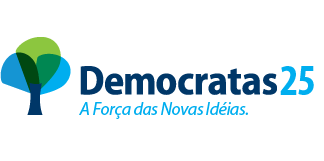 